Оптовый прайс на рассаду 2019 г.                Оптовый прайс на рассаду 2019 г.                      Овощные  культуры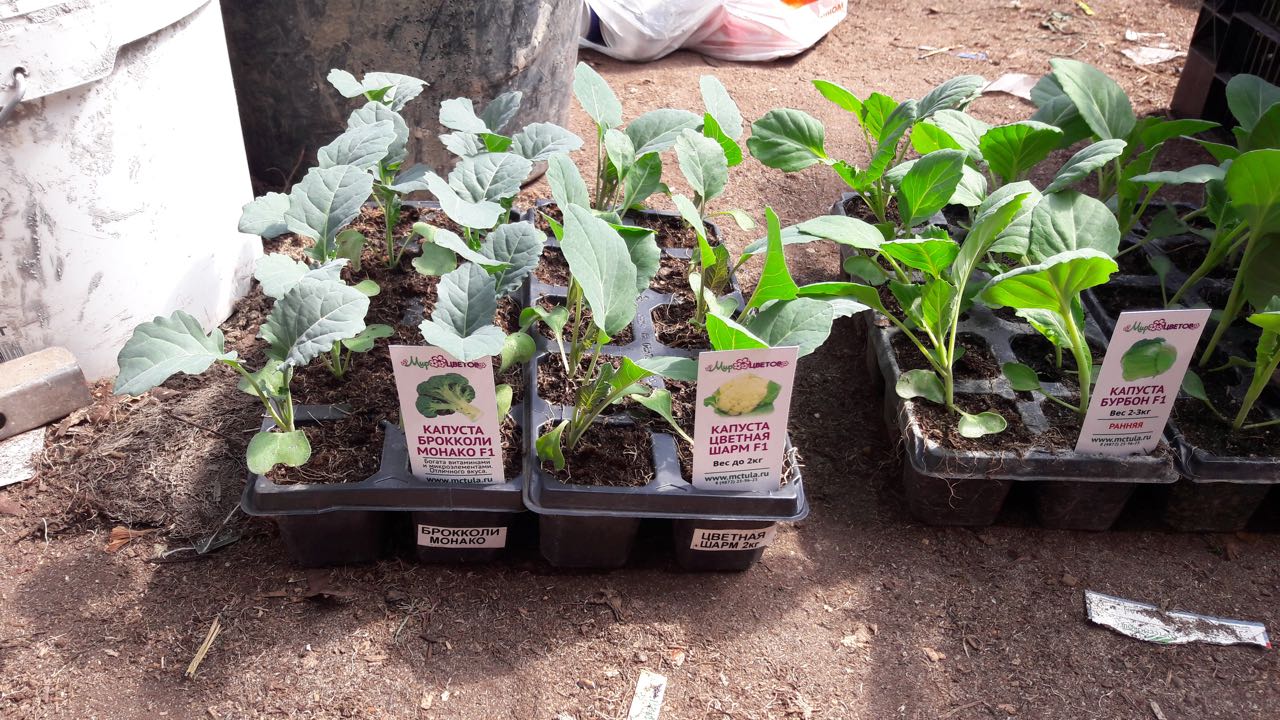 Саженцы роз 2019 (опт)Саженцы  укорененные  в горшках.  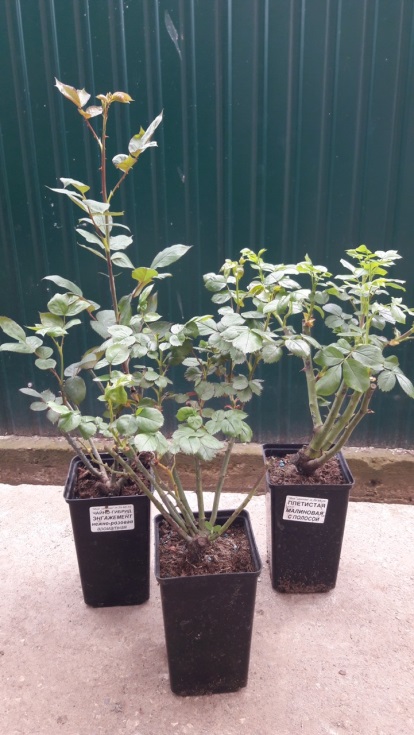 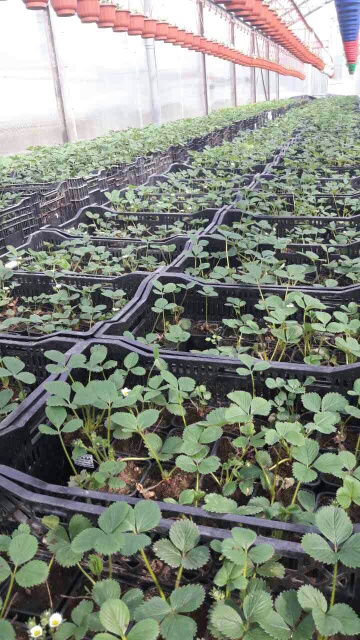 Саженцы клубники в горшках 2019 (опт)Саженцы укоренены в горшки 0,6л. Заказ от 24 шт одного сорта.В 1 ящике -24шт. т.(4872)25-96-258(903)840-32-16НазваниеКол-во в кассете шт.Высота,смЦена опт, рубАстра пион. микс352515Астра. микс, сорт356515Агератум3515-2015Алиссум351015Бархатцы 402013Бархатцы КЦ353015Бархатцы Ваниль КЦ3515-2018Вербена3520-2517Виола3515-2015Газания3520-2515Георгина Веселые ребята3550-6520Колеус3520-2515Кохия Венечная359015Лобелия3510-2015Львиный зев352515Маттиола  ароматная3520-3520Настурция3515015Петунья 2820-2515Петунья махр. 2825-3518Cальвия402015Табак3520-2520Целлозия  перистая3515-2015Целлозия гребенчатая352015Цинерария  5415-208Циния высокорослая109020В горшках В горшках В горшках В горшках Томат комнатный25Цинерария2080В горшках (для подвесных кашпо)В горшках (для подвесных кашпо)В горшках (для подвесных кашпо)В горшках (для подвесных кашпо)Виола амп. в  гор.100Пеларгония амп.100Петунья (сурф.) в гор.80,100Тунбергия150Фуксия80, 100Многолетники в горшках Ф10,12Многолетники в горшках Ф10,12Многолетники в горшках Ф10,12Многолетники в горшках Ф10,12Георгина многолет 70100Георгина Фигаро махр 4535Лаванда син, фиолет.4550Маргаритка15-2050Мята4550Орегано декорПеларгония (Герань)35100Рудбекия мног.Тото Рустик3550Ромашка мног. махровая5050Ромашка многолет.крупная40-10050В  подвесных  кашпоВ  подвесных  кашпоВ  подвесных  кашпоВ  подвесных  кашпоВиола  ампельная4,5л250Клубника 250Петунья  (Сурфиния)250Петунья биколор2-3шт в кашпо300Пеларгония подв.250Фуксия подв250т.(4872)25-96-268(903)840-32-16НазваниеЦена за 1 штБаклажаны  (лоток 35,10шт)15Капуста  (лоток 10шт)13Капуста белокочан. (96-120шт)10Капуста броколли (96шт)10Капуста цветная (96шт)10Капуста пекинская 968Томаты (35,10шт)15Огурцы(лоток 10шт)Герман, Карин15Перец Болгарский красный, желтый, белый (10шт)15Перец острый (10шт)15Кабачки белоплодные, Цуккини (лоток 10шт )15Тыква (10шт)15НазваниеЦена опт, рубЧайно-гибридные200Парковые200Парковые Английские250Спреи200Почвопокровные200Плетистые200Флорибунда200НазваниеЦена опт, рубРанние, среднеспелые, поздние сортаФестивальная, Ненси, Эльсанта, Элиани, Ламбада, Корона, Хани, Клери,  Мальвина, Онда35ГигантелыКомрад победитель, Чамора-Туруси45Ремонтантные  Остара, Королева Елизавета2, Эверли, Сельва, Вима Рина, Мара де буа,  45Земляника постоянного плодоношения Александрия35